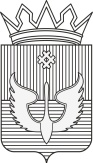 проект ПОСТАНОВЛЕНИЕАдминистрации Юсьвинского муниципального округаПермского края__.__2024                                                                                                          №___О внесении изменений в административный регламент администрации Юсьвинского муниципального округа Пермского края по предоставлению муниципальной услуги «Выдача разрешения на строительство объекта капитального строительства (в том числе внесение изменений в разрешение на строительство объекта капитального строительства и внесение изменений в разрешение строительство объекта капитального строительства в связи с продлением срока действия такого разрешения)» В соответствии с Градостроительным кодексом Российской Федерации, Федеральным законом от 27.07.2010 №210-ФЗ «Об организации предоставления государственных и муниципальных услуг», Федеральным законом от 06.10.2003 №131-ФЗ «Об общих принципах организации местного самоуправления в Российской Федерации», Уставом Юсьвинского муниципального округа Пермского края, администрация Юсьвинского муниципального округа Пермского края ПОСТАНОВЛЯЕТ:1. Внести следующие изменения в административный регламент по предоставлению муниципальной услуги «Выдача разрешения на строительство объекта капитального строительства (в том числе внесение изменений в разрешение на строительство объекта капитального строительства и внесение изменений в разрешение строительство объекта капитального строительства в связи с продлением срока действия такого разрешения)», утвержденный постановлением администрации Юсьвинского муниципального округа Пермского края от 08.05.2020 №207:1.1. Пункт 2.6. главы II. Стандарт предоставления муниципальной услуги изложить в новой редакции согласно Приложению 1.1.2. Приложение 1 к административному регламенту предоставления муниципальной услуги «Выдача разрешения на строительство объекта капитального строительства (в том числе внесение изменений в разрешение на строительство объекта капитального строительства и внесение изменений в разрешение строительство объекта капитального строительства в связи с продлением срока действия такого разрешения)» изложить в новой редакции согласно Приложению 2.1.3. Приложение 3 к административному регламенту предоставления муниципальной услуги «Выдача разрешения на строительство объекта капитального строительства (в том числе внесение изменений в разрешение на строительство объекта капитального строительства и внесение изменений в разрешение строительство объекта капитального строительства в связи с продлением срока действия такого разрешения)» изложить в новой редакции согласно Приложению 3.1.4. Дополнить административный регламент предоставления муниципальной услуги «Выдача разрешения на строительство объекта капитального строительства (в том числе внесение изменений в разрешение на строительство объекта капитального строительства и внесение изменений в разрешение строительство объекта капитального строительства в связи с продлением срока действия такого разрешения)» Приложением 4 согласно Приложению 4.2. Настоящее постановление вступает в силу со дня его опубликования в газете «Юсьвинские вести» и подлежит размещению на официальном сайте муниципального образования Юсьвинский муниципальный округ Пермского края в информационно - телекоммуникационной сети Интернет.3. Контроль за исполнением постановления возложить на Власова А.В., заместителя главы администрации Юсьвинского муниципального округа Пермского края по развитию инфраструктуры и благоустройству.Глава муниципального округа-глава администрации Юсьвинскогомуниципального округа Пермского края                                         Н.Г. НикулинПриложение 1к постановлению администрации Юсьвинского муниципального округа Пермского края от __.__.2024 №___2.6. Исчерпывающий перечень документов, необходимых в соответствии с нормативными правовыми актами для предоставления муниципальной услуги 2.6.1. Исчерпывающий перечень документов, необходимых 
для предоставления муниципальной услуги:1) заявление о выдаче разрешения по форме согласно приложению 1 к административному регламенту;2) правоустанавливающие документы на земельный участок, в том числе соглашение об установлении сервитута, решение об установлении публичного сервитута, а также схема расположения земельного участка или земельных участков на кадастровом плане территории, на основании которой был образован указанный земельный участок и выдан градостроительный план земельного участка;2.1) при наличии соглашения о передаче в случаях, установленных бюджетным законодательством Российской Федерации, органом государственной власти (государственным органом), Государственной корпорацией по атомной энергии «Росатом», органом управления государственным внебюджетным фондом или органом местного самоуправления полномочий государственного (муниципального) заказчика, заключенного при осуществлении бюджетных инвестиций, - указанное соглашение, правоустанавливающие документы на земельный участок правообладателя, с которым заключено это соглашение;3) градостроительный план земельного участка, выданный не ранее чем за три года до дня представления заявления на получение разрешения на строительство, или в случае выдачи разрешения на строительство линейного объекта реквизиты проекта планировки территории и проекта межевания территории (за исключением случаев, при которых для строительства, реконструкции линейного объекта не требуется подготовка документации по планировке территории), реквизиты проекта планировки территории в случае выдачи разрешения на строительство линейного объекта, для размещения которого не требуется образование земельного участка;4) результаты инженерных изысканий и следующие материалы, содержащиеся в утвержденной проектной документации:а) пояснительная записка;б) схема планировочной организации земельного участка, выполненная в соответствии с информацией, указанной в градостроительном плане земельного участка, а в случае подготовки проектной документации применительно к линейным объектам проект полосы отвода, выполненный в соответствии с проектом планировки территории (за исключением случаев, при которых для строительства, реконструкции линейного объекта не требуется подготовка документации по планировке территории);в) разделы, содержащие архитектурные и конструктивные решения, а также решения и мероприятия, направленные на обеспечение доступа инвалидов к объекту капитального строительства (в случае подготовки проектной документации применительно к объектам здравоохранения, образования, культуры, отдыха, спорта и иным объектам социально-культурного и коммунально-бытового назначения, объектам транспорта, торговли, общественного питания, объектам делового, административного, финансового, религиозного назначения, объектам жилищного фонда);г) проект организации строительства объекта капитального строительства (включая проект организации работ по сносу объектов капитального строительства, их частей в случае необходимости сноса объектов капитального строительства, их частей для строительства, реконструкции других объектов капитального строительства);5) положительное заключение экспертизы проектной документации (в части соответствия проектной документации требованиям, указанным в пункте 1 части 5 статьи 49 Градостроительного Кодекса Российской Федерации), в соответствии с которой осуществляются строительство, реконструкция объекта капитального строительства, в том числе в случае, если данной проектной документацией предусмотрены строительство или реконструкция иных объектов капитального строительства, включая линейные объекты (применительно к отдельным этапам строительства в случае, предусмотренном частью 12.1 статьи 48 Градостроительного Кодекса Российской Федерации), если такая проектная документация подлежит экспертизе в соответствии со статьей 49 Градостроительного Кодекса Российской Федерации, положительное заключение государственной экспертизы проектной документации в случаях, предусмотренных частью 3.4 статьи 49 Градостроительного Кодекса Российской Федерации, положительное заключение государственной экологической экспертизы проектной документации в случаях, предусмотренных частью 6 статьи 49 Градостроительного Кодекса Российской Федерации;5.1) подтверждение соответствия вносимых в проектную документацию изменений требованиям, указанным в части 3.8 статьи 49 Градостроительного Кодекса Российской Федерации, предоставленное лицом, являющимся членом саморегулируемой организации, основанной на членстве лиц, осуществляющих подготовку проектной документации, и утвержденное привлеченным этим лицом в соответствии с Градостроительным Кодексом Российской Федерации специалистом по организации архитектурно-строительного проектирования в должности главного инженера проекта, в случае внесения изменений в проектную документацию в соответствии с частью 3.8 статьи 49 Градостроительного Кодекса Российской Федерации;5.2) подтверждение соответствия вносимых в проектную документацию изменений требованиям, указанным в части 3.9 статьи 49 Градостроительного Кодекса Российской Федерации, предоставленное органом исполнительной власти или организацией, проводившими экспертизу проектной документации, в случае внесения изменений в проектную документацию в ходе экспертного сопровождения в соответствии с частью 3.9 статьи 49 Градостроительного Кодекса Российской Федерации;6) разрешение на отклонение от предельных параметров разрешенного строительства, реконструкции (в случае, если застройщику было предоставлено такое разрешение в соответствии со статьей 40 Градостроительного кодекса Российской Федерации);6.1) согласование архитектурно-градостроительного облика объекта капитального строительства в случае, если такое согласование предусмотрено статьей 40.1 Градостроительного Кодекса Российской Федерации;7) согласие всех правообладателей объекта капитального строительства в случае реконструкции такого объекта, за исключением указанных в пункте 7.2 административного регламента случаев реконструкции многоквартирного дома, согласие правообладателей всех домов блокированной застройки в одном ряду в случае реконструкции одного из домов блокированной застройки;7.1) в случае проведения реконструкции государственным (муниципальным) заказчиком, являющимся органом государственной власти (государственным органом), Государственной корпорацией по атомной энергии "Росатом", Государственной корпорацией по космической деятельности "Роскосмос", органом управления государственным внебюджетным фондом или органом местного самоуправления, на объекте капитального строительства государственной (муниципальной) собственности, правообладателем которого является государственное (муниципальное) унитарное предприятие, государственное (муниципальное) бюджетное или автономное учреждение, в отношении которого указанный орган осуществляет соответственно функции и полномочия учредителя или права собственника имущества, - соглашение о проведении такой реконструкции, определяющее, в том числе условия и порядок возмещения ущерба, причиненного указанному объекту при осуществлении реконструкции;7.2) решение общего собрания собственников помещений и машино-мест в многоквартирном доме, принятое в соответствии с жилищным законодательством в случае реконструкции многоквартирного дома, или, если в результате такой реконструкции произойдет уменьшение размера общего имущества в многоквартирном доме, согласие всех собственников помещений и машино-мест в многоквартирном доме;8) документы, предусмотренные законодательством Российской Федерации об объектах культурного наследия, в случае, если при проведении работ по сохранению объекта культурного наследия затрагиваются конструктивные и другие характеристики надежности и безопасности такого объекта;9) копия решения об установлении или изменении зоны с особыми условиями использования территории в случае строительства объекта капитального строительства, в связи с размещением которого в соответствии с законодательством Российской Федерации подлежит установлению зона с особыми условиями использования территории, или в случае реконструкции объекта капитального строительства, в результате которой в отношении реконструированного объекта подлежит установлению зона с особыми условиями использования территории или ранее установленная зона с особыми условиями использования территории подлежит изменению;10) копия договора о комплексном развитии территории в случае, если строительство, реконструкцию объектов капитального строительства планируется осуществлять в границах территории, в отношении которой принято решение о комплексном развитии территории, а в случае, если реализация решения о комплексном развитии территории осуществляется без заключения договора, - копия решения о комплексном развитии территории. При этом в случае строительства, реконструкции объектов капитального строительства в границах территории, подлежащей комплексному развитию, с привлечением средств бюджета бюджетной системы Российской Федерации предоставление копий таких договора о комплексном развитии территории и (или) решения не требуется.2.6.2. Документы (их копии или сведения, содержащиеся в них), указанные в п.п. 2 - 6, 9, 10, пункта 2.6.1 административного регламента запрашиваются органом, предоставляющим муниципальную услугу, в государственных органах, органах местного самоуправления и подведомственных государственным органам или органам местного самоуправления организациях, в распоряжении которых находятся указанные документы, если застройщик не представил указанные документы самостоятельно.Приложение 2к постановлению администрации Юсьвинского муниципального округа Пермского края от __.__.2024 №___З А Я В Л Е Н И Ео выдаче разрешения на строительствоВ соответствии со статьёй 51 Градостроительного кодекса Российской федерации прошу выдать разрешение на строительство.Сведения о застройщикеСведения об объекте Сведения о земельном участкеПри этом сообщаю, что строительство/реконструкция объекта капитального строительства будет осуществляться на основании следующих документов:МП (при наличии)Приложение 3к постановлению администрации Юсьвинского муниципального округа Пермского края от __.__.2024 №___РАЗРЕШЕНИЕ НА СТРОИТЕЛЬСТВОМППриложение 4к постановлению администрации Юсьвинского муниципального округа Пермского края от __.__.2024 №___З А Я В Л Е Н И Ео внесении изменений в разрешение на строительство1. Сведения о застройщикеСведения об объекте 3. Сведения о ранее выданном разрешении на строительство4. Сведения о земельном участкеПри этом сообщаю, что строительство/реконструкция объекта капитального строительства будет осуществляться на основании следующих документов:МП (при наличии)«»г.Администрация Юсьвинского муниципального округа Пермского края(наименование уполномоченного на выдачу разрешений на строительство органа местного самоуправления)1.1Сведения о физическом лице, в случае если застройщиком является физическое лицо:1.1.1Фамилия, имя, отчество (при наличии)1.1.2Реквизиты документа, удостоверяющего личность (не указываются в случае, если застройщик является индивидуальным предпринимателем)1.1.3Основной государственный регистрационный номер индивидуального предпринимателя1.2Сведения о юридическом лице:1.2.1Полное наименование1.2.2Основной государственный номер1.2.3Идентификационный номер налогоплательщика – юридического лица 2.1Наименование объекта капитального строительства (этапы) в соответствии с проектной документацией (указывается наименование объекта капитального строительства в соответствии с утверждённой застройщиков или заказчиком проектной документацией) 2.2Кадастровый номер реконструируемого объекта капитального строительства (указывается в случае проведена реконструкции объекта капитального строительства)3.1Кадастровый номер земельного участка (земельных участков), в пределах которого (которых) расположен или планируется расположение объекта капитального строительства (заполнение не обязательно при выдаче разрешения на строительство линейного объекта, для размещения которого не требуется образование земельного участка)3.2Реквизиты утвержденного проекта межевания территории либо реквизиты решения об утверждении схемы расположения земельного участка или земельных участков на кадастровом плане территории (указываются в случаях, предусмотренных частью 7 статьи 51 и частью 1статьи 57Градостроительного кодекса Российской федерации)№Наименование документа Номер документа Дата документа1Градостроительный план земельного участка или в случае строительства линейного объекта реквизиты проекта планировки и проекта межевания территории (за исключением случает, при которых для которых для строительства, реконструкции линейного объекта не требуется подготовке территории), реквизиты проекта планировки территории в случае выдачи разрешения на строительство линейного объекта, для размещения которого не требует образование земельного участка2Типовое архитектурное решение для исторического поселения (при наличии) (указывается в случае выдачи разрешения на строительство объекта в границах территории исторического поселения федерального или регионального значение)3Положительное заключение экспертизы проектной документации (указывается в случаях, если проектная документация подлежит экспертизе в соответствии со статьей 49 Градостроительного кодекса Российской Федерации)Положительное заключение государственной экологической экспертизы проектной документации (указываются реквизиты приказа об утверждении заключения в случаях, если проектная документация подлежит экологической экспертизе в соответствии со статьей 49 Градостроительного кодекса Российской Федерации)Приложение:Номер телефона и адрес электронной почты для связи:Номер телефона и адрес электронной почты для связи:Номер телефона и адрес электронной почты для связи:Результат предоставления услуги прошу:Результат предоставления услуги прошу:направить в форме электронного документа в личный кабинет в федеральной государственной информационной системе «Единый портал государственных и муниципальных услуг (функций)»/ на региональном портале государственных и муниципальных услугвыдать на бумажном носителе при личном обращении в уполномоченный орган государственной власти, орган местного самоуправления, организацию либо в многофункциональный центр предоставления государственных и муниципальных услуг, расположенный по адресу:направить на бумажном носителе на почтовый адрес:направить в форме электронного документа в личный кабинет в единой информационной системе жилищного строительства(Указывается один из перечисленных способов)(Указывается один из перечисленных способов)(должность, в случае, если застройщиком или техническим заказчиком является юридическое лицо)(подпись)(расшифровка подписи)Раздел 1. Реквизиты разрешения на строительствоРаздел 1. Реквизиты разрешения на строительство1.1. Дата разрешения на строительство:1.2. Номер разрешения на строительство:1.3. Наименование органа (организации):1.4. Срок действия настоящего разрешения:1.5. Дата внесения изменений или исправлений:Раздел 2. Информация о застройщикеРаздел 2. Информация о застройщике2.1. Сведения о физическом лице или индивидуальном предпринимателе2.1. Сведения о физическом лице или индивидуальном предпринимателе2.1.1. Фамилия:2.1.2. Имя:2.1.3. Отчество:2.1.4. ИНН:2.1.5. ОГРНИП:2.2. Сведения о юридическом лице2.2. Сведения о юридическом лице2.2.1. Полное наименование:2.2.2. ИНН:2.2.3. ОГРН:Раздел 3. Информация об объекте капитального строительстваРаздел 3. Информация об объекте капитального строительства3.1. Наименование объекта капитального строительства (этапа) в соответствии с проектной документацией:3.2. Вид выполняемых работ в отношении объекта капитального строительства в соответствии с проектной документацией:3.3. Адрес (местоположение) объекта капитального строительства3.3. Адрес (местоположение) объекта капитального строительства3.3.1. Субъект Российской Федерации:3.3.2. Муниципальный район, муниципальный округ, городской округ или внутригородская территория (для городов федерального значения) в составе субъекта Российской Федерации, федеральная территория:3.3.3. Городское или сельское поселение в составе муниципального района (для муниципального района) или внутригородского района городского округа (за исключением зданий, строений, сооружений, расположенных на федеральных территориях):3.3.4. Тип и наименование населенного пункта:3.3.5. Наименование элемента планировочной структуры:3.3.6. Наименование элемента улично-дорожной сети:3.3.7. Тип и номер здания (сооружения):Раздел 4. Информация о земельном участкеРаздел 4. Информация о земельном участке4.1. Кадастровый номер земельного участка (земельных участков), в границах которого (которых) расположен или планируется расположение объекта капитального строительства:4.2. Площадь земельного участка (земельных участков), в границах которого (которых) расположен или планируется расположение объекта капитального строительства :4.3. Сведения о градостроительном плане земельного участка4.3. Сведения о градостроительном плане земельного участка4.3.1. Дата:4.3.2. Номер:4.3.3. Наименование органа, выдавшего градостроительный план земельного участка:4.4. Условный номер земельного участка (земельных участков) на утвержденной схеме расположения земельного участка или земельных участков на кадастровом плане территории (при необходимости):4.5. Сведения о схеме расположения земельного участка или земельных участков на кадастровом плане территории4.5. Сведения о схеме расположения земельного участка или земельных участков на кадастровом плане территории4.5.1. Дата решения:4.5.2. Номер решения:4.5.3. Наименование организации, уполномоченного органа или лица, принявшего решение об утверждении схемы расположения земельного участка или земельных участков:4.6. Информация о документации по планировке территории4.6. Информация о документации по планировке территории4.6.1. Сведения о проекте планировки территории4.6.1. Сведения о проекте планировки территории4.6.1.1. Дата решения:4.6.1.2. Номер решения:4.6.1. 3. Наименование организации, уполномоченного органа или лица, принявшего решение об утверждении проекта планировки территории:4.6.2. Сведения о проекте межевания территории4.6.2. Сведения о проекте межевания территории4.6.2. 1. Дата решения:4.6.2. 2. Номер решения:4.6.2. 3. Наименование организации, уполномоченного органа или лица, принявшего решение об утверждении проекта межевания территории:Раздел 5. Сведения о проектной документации, типовом архитектурном решенииРаздел 5. Сведения о проектной документации, типовом архитектурном решении5.1. Сведения о разработчике - индивидуальном предпринимателе5.1. Сведения о разработчике - индивидуальном предпринимателе5.1.1. Фамилия:5.1.2. Имя:5.1.3. Отчество:5.1.4. ИНН:5.1.5. ОГРНИП:5.2. Сведения о разработчике - юридическом лице5.2. Сведения о разработчике - юридическом лице5.2.1. Полное наименование:5.2.2. ИНН:5.2.3. ОГРН:5.3. Дата утверждения (при наличии):5.4. Номер (при наличии):5.5. Типовое архитектурное решение объекта капитального строительства, утвержденное для исторического поселения (при наличии)5.5. Типовое архитектурное решение объекта капитального строительства, утвержденное для исторического поселения (при наличии)5.5.1. Дата:5.5.2. Номер:5.5.3. Наименование документа:5.5.4. Наименование уполномоченного органа, принявшего решение об утверждении типового архитектурного решения:Раздел 6. Информация о результатах экспертизы проектной документации 
и государственной экологической экспертизыРаздел 6. Информация о результатах экспертизы проектной документации 
и государственной экологической экспертизы6.1. Сведения об экспертизе проектной документации6.1. Сведения об экспертизе проектной документации6.1.1. Дата утверждения:6.1. 2. Номер:6.1. 3. Наименование органа или организации, выдавшей положительное заключение экспертизы проектной документации:6.2. Сведения о государственной экологической экспертизе6.2. Сведения о государственной экологической экспертизе6.2.1. Дата утверждения:6.2. 2. Номер:6.2.3. Наименование органа, утвердившего положительное заключение государственной экологической экспертизы:6.3. Подтверждение соответствия вносимых в проектную документацию изменений требованиям, указанным в части 3.8 статьи 49 Градостроительного кодекса Российской Федерации6.3. Подтверждение соответствия вносимых в проектную документацию изменений требованиям, указанным в части 3.8 статьи 49 Градостроительного кодекса Российской Федерации6.3.1. Дата:6.3.2. Номер:6.3.3. Сведения о лице, утвердившем указанное подтверждение:6.4. Подтверждение соответствия вносимых в проектную документацию изменений требованиям, указанным в части 3.9 статьи 49 Градостроительного кодекса Российской Федерации6.4. Подтверждение соответствия вносимых в проектную документацию изменений требованиям, указанным в части 3.9 статьи 49 Градостроительного кодекса Российской Федерации6.4.1. Дата:6.4.2. Номер:6.4.3. Наименование органа исполнительной власти или организации, проводившей оценку соответствия:Раздел 7. Проектные характеристики объекта капитального строительстваРаздел 7. Проектные характеристики объекта капитального строительства7.1. Наименование объекта капитального строительства, предусмотренного проектной документацией:7.1.1. Вид объекта капитального строительства:7.1.2. Назначение объекта:7.1.3. Кадастровый номер реконструируемого объекта капитального строительства:7.1.4. Площадь застройки (кв. м):7.1.5. Площадь (кв. м):7.1.6. Площадь нежилых помещений (кв. м):7.1.7. Площадь жилых помещений (кв. м):7.1.8. Количество помещений (штук):7.1.9. Количество нежилых помещений (штук):7.1.10. Количество жилых помещений (штук):7.1.11. в том числе квартир (штук):7.1.12. Количество машино-мест (штук):7.1.13. Количество этажей:7.1.13.1. в том числе, количество подземных этажей:7.1.14. Строительный объем (м3):7.1.15. Вместимость (человек):7.1.16. Высота (м):7.1.17. Иные показатели:Раздел 8. Проектные характеристики линейного объектаРаздел 8. Проектные характеристики линейного объекта8. Наименование линейного объекта, предусмотренного проектной документацией :8.1. Кадастровый номер реконструируемого линейного объекта:8.2. Протяженность (м):8.2.1. Протяженность участка или части линейного объекта (м):8.3. Категория (класс):8.4. Мощность (пропускная способность, грузооборот, интенсивность движения):8.5. Тип (кабельная линия электропередачи, воздушная линия электропередачи, кабельно-воздушная линия электропередачи), уровень напряжения линий электропередачи:8.6. Иные показатели:должность уполномоченного лица органа (организации), осуществляющего выдачу разрешения на строительствоподписьинициалы, фамилия«»г.Администрация Юсьвинского муниципального округа Пермского края(наименование уполномоченного на выдачу разрешений на строительство органа местного самоуправления)В соответствии со статьей 51 Градостроительного кодекса Российской Федерации прошу внести изменение в разрешение на строительство в связи с 1.1Сведения о физическом лице, в случае если застройщиком является физическое лицо:1.1.1Фамилия, имя, отчество (при наличии)1.1.2Реквизиты документа, удостоверяющего личность (не указываются в случае, если застройщик является индивидуальным предпринимателем)1.1.3Основной государственный регистрационный номер индивидуального предпринимателя1.2Сведения о юридическом лице:1.2.1Полное наименование1.2.2Основной государственный номер1.2.3Идентификационный номер налогоплательщика – юридического лица 2.1Наименование объекта капитального строительства (этапы) в соответствии с проектной документацией (указывается наименование объекта капитального строительства в соответствии с утверждённой застройщиков или заказчиком проектной документацией) 2.2Кадастровый номер реконструируемого объекта капитального строительства (указывается в случае проведена реконструкции объекта капитального строительства)№Орган (организация), выдавший(ая) разрешение на строительствоНомер документаДата документа14.1Кадастровый номер земельного участка (земельных участков), в пределах которого (которых) расположен или планируется расположение объекта капитального строительства (заполнение не обязательно при выдаче разрешения на строительство линейного объекта, для размещения которого не требуется образование земельного участка)4.2Реквизиты утвержденного проекта межевания территории либо реквизиты решения об утверждении схемы расположения земельного участка или земельных участков на кадастровом плане территории (указываются в случаях, предусмотренных частью 7 статьи 51 и частью 1статьи 57Градостроительного кодекса Российской федерации)№Наименование документаНомер документаДата документа1Градостроительный план земельного участка или в случае строительства линейного объекта реквизиты проекта планировки и проекта межевания территории (за исключением случает, при которых для которых для строительства, реконструкции линейного объекта не требуется подготовке территории), реквизиты проекта планировки территории в случае выдачи разрешения на строительство линейного объекта, для размещения которого не требует образование земельного участка2Типовое архитектурное решение для исторического поселения (при наличии) (указывается в случае выдачи разрешения на строительство объекта в границах территории исторического поселения федерального или регионального значение)3Положительное заключение экспертизы проектной документации (указывается в случаях, если проектная документация подлежит экспертизе в соответствии со статьей 49 Градостроительного кодекса Российской Федерации)Положительное заключение государственной экологической экспертизы проектной документации (указываются реквизиты приказа об утверждении заключения в случаях, если проектная документация подлежит экологической экспертизе в соответствии со статьей 49 Градостроительного кодекса Российской Федерации)Приложение:Номер телефона и адрес электронной почты для связи:Номер телефона и адрес электронной почты для связи:Номер телефона и адрес электронной почты для связи:Результат предоставления услуги прошу:Результат предоставления услуги прошу:направить в форме электронного документа в личный кабинет в федеральной государственной информационной системе «Единый портал государственных и муниципальных услуг (функций)»/ на региональном портале государственных и муниципальных услугвыдать на бумажном носителе при личном обращении в уполномоченный орган государственной власти, орган местного самоуправления, организацию либо в многофункциональный центр предоставления государственных и муниципальных услуг, расположенный по адресу:направить на бумажном носителе на почтовый адрес:направить в форме электронного документа в личный кабинет в единой информационной системе жилищного строительства(Указывается один из перечисленных способов)(Указывается один из перечисленных способов)(должность, в случае, если застройщиком или техническим заказчиком является юридическое лицо)(подпись)(расшифровка подписи)